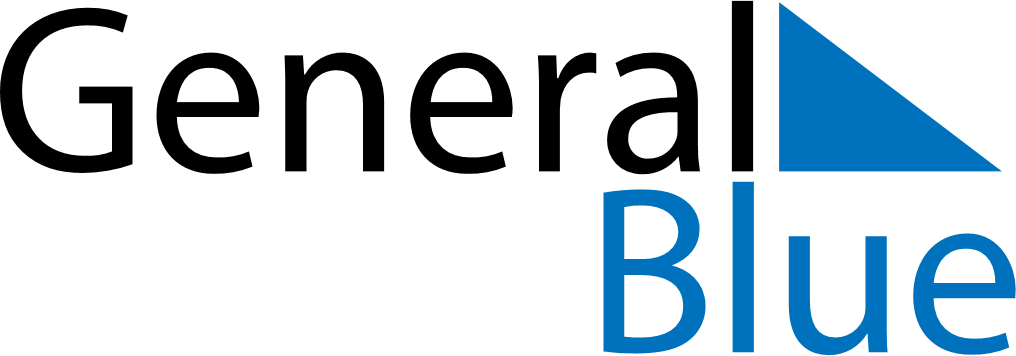 October 2018October 2018October 2018October 2018October 2018October 2018JapanJapanJapanJapanJapanJapanSundayMondayTuesdayWednesdayThursdayFridaySaturday12345678910111213Sports Day141516171819202122232425262728293031NOTES